MAKING CHANGEKS1 – 2001 Paper1.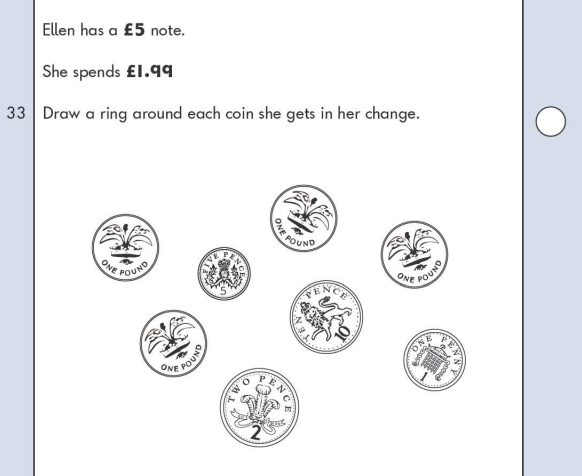 KS1 – 2002 Paper2.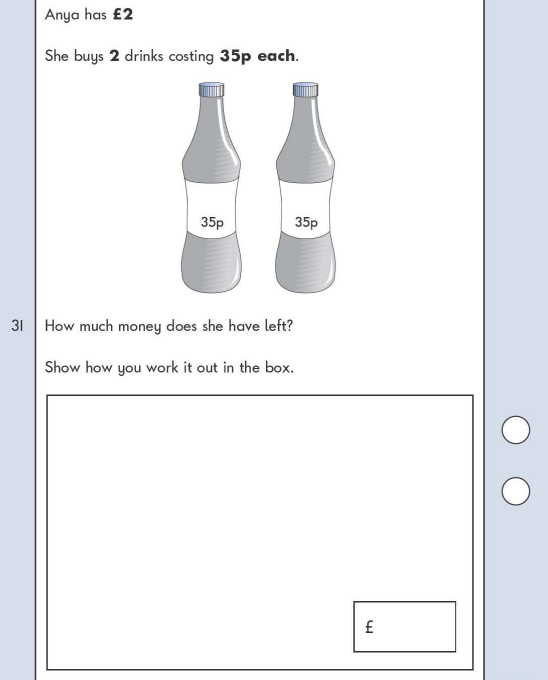 KS1 – 2003 Paper 23.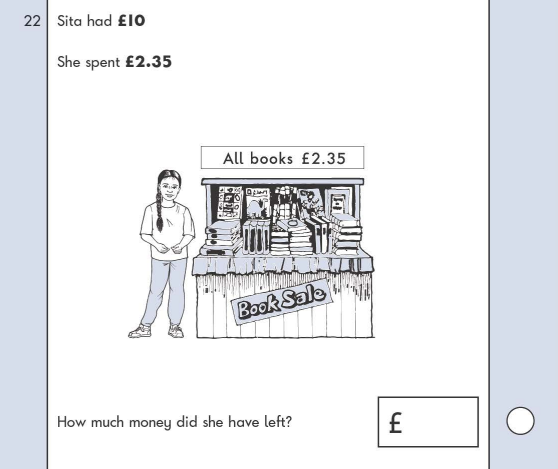 KS1 – 2007 Paper 24.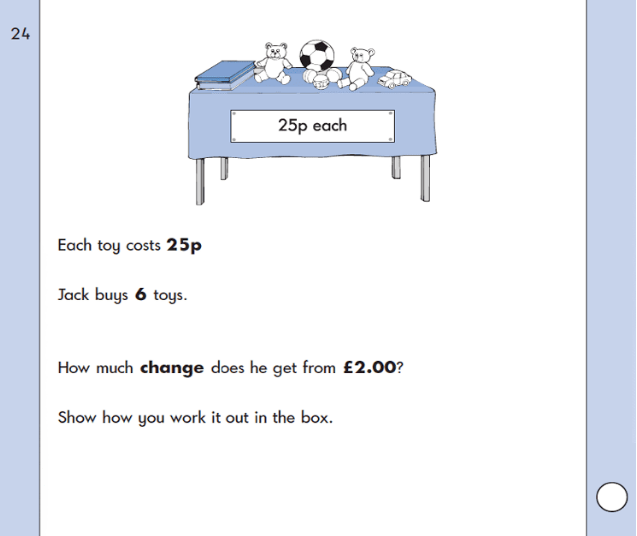 KS1 – 2018 Paper – Reasoning5.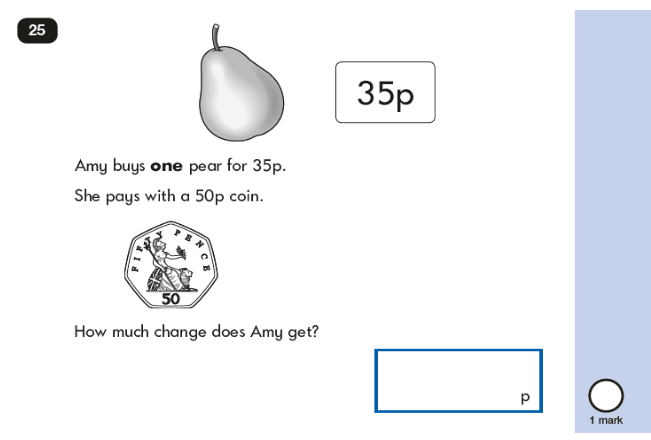 KS1 – 2019 Paper – Reasoning6.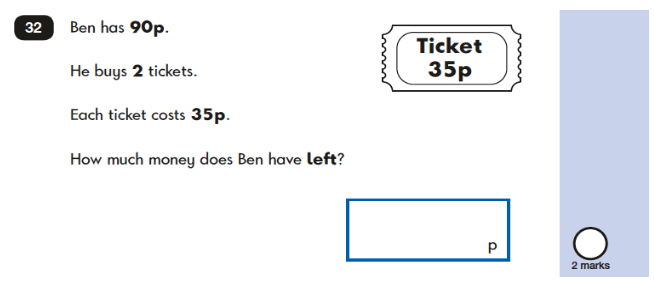 KS1 – 2022 Paper – Reasoning7.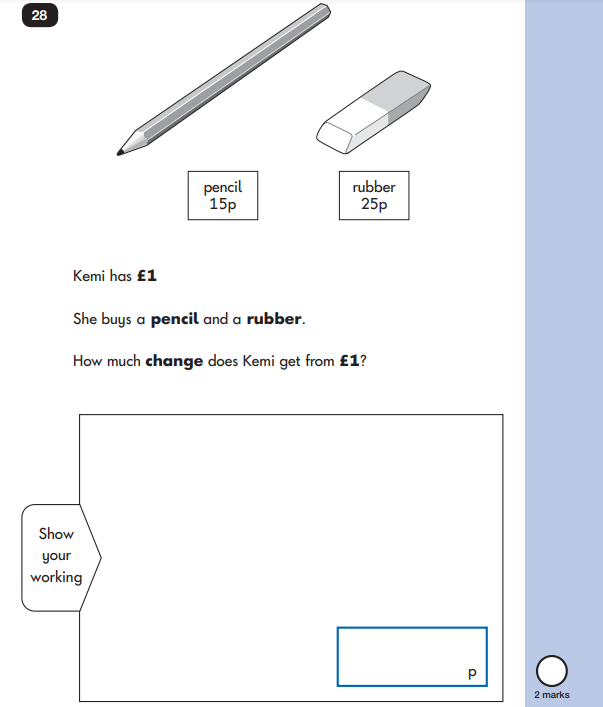 